UNE CON UNA LÍNIA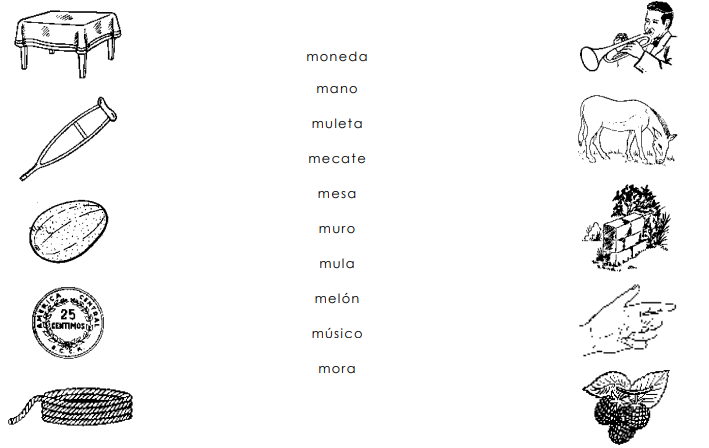 UNEIX AMB FLETXES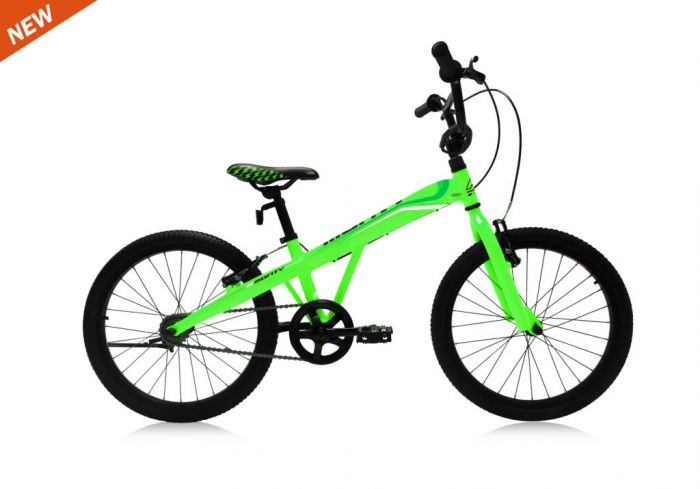 